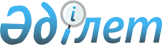 О внесении изменений в постановление акимата Курмангазинского района от 26 февраля 2019 года № 40 "Об определении видов и порядка поощрений, а также размера денежного вознаграждения граждан, участвующих в обеспечении общественного порядка в Курмангазинском районе"Постановление акимата Курмангазинского района Атырауской области от 30 мая 2019 года № 188. Зарегистрировано Департаментом юстиции Атырауской области 5 июня 2019 года № 4420
      В соответствии со статьями 31, 37 Закона Республики Казахстан от 23 января 2001 года "О местном государственном управлении и самоуправлении в Республике Казахстан", статьей 26 Закона Республики Казахстан от 6 апреля 2016 года "О правовых актах", акимат Курмангазинского района ПОСТАНОВЛЯЕТ:
      1. Внести в постановление акимата Курмангазинского района от 26 февраля 2019 года № 40 "Об определении видов и порядка поощрений, а также размера денежного вознаграждения граждан, участвующих в обеспечении общественного порядка в Курмангазинском районе" (далее – постановление) (зарегистрированное в реестре государственной регистрации нормативных правовых актов за № 4345, опубликованное 6 марта 2019 года в эталонном контрольном банке нормативных правовых актов Республики Казахстан) следующие изменения:
      в приложении:
      в тексте на русском языке пункты 2 и 4 изложить в следующей редакции, текст на государственном языке не изменяется:
      "2. Настоящий порядок регулирует вопросы организации поощрения граждан, участвующих в обеспечении общественного порядка в Курмангазинском районе";
      "4. Представление о поощрении граждан, принимающих активное участие в обеспечении общественного порядка, вносится на рассмотрение комиссии государственным учреждением "Отдел полиции Курмангазинского района Департамента полиции Атырауской области Министерства внутренних дел Республики Казахстан". 
      2. Контроль за исполнением настоящего постановления возложить на заместителя акима Курмангазинского района Тажибаева У.
      3. Настоящее постановление вступает в силу со дня государственной регистрации в органах юстиции и вводится в действие по истечении десяти календарных дней после дня его первого официального опубликования.
					© 2012. РГП на ПХВ «Институт законодательства и правовой информации Республики Казахстан» Министерства юстиции Республики Казахстан
				
      Аким района

К. Нуртаев
